ПОЛОЖЕНИЕНа оказание платных  услуг населению и юридическим лицам в муниципальном автономном учреждении дополнительного образования детско-юношеская спортивная школа «Спорт»           Общие положенияПоложение на оказание платных услуг разработано в соответствии с Гражданским кодексом Российской Федерации, Законами Российской Федерации "Об образовании" и "О защите прав потребителей", правилами оказания платных  услуг, утвержденными Постановлением Правительства РФ от 16 августа 2013 г. № 706 «Об утверждении Правил оказания платных образовательных услуг».Настоящее Положение определяет порядок оказания платных услуг населению и юридическим лицам в МАУ «Спорт».Понятия, используемые в Положении:"заказчик" - физическое и (или) юридическое лицо, имеющее намерение заказать либо заказывающее платные услуги для себя или иных лиц на основании договора;"исполнитель" – организация  предоставляющая платные услуги  населению и юридическим лицам;"недостаток платных  услуг" - несоответствие платных услуг или обязательным требованиям, предусмотренным законом либо в установленном им порядке, или условиям договора (при их отсутствии или неполноте условий обычно предъявляемым требованиям), или целям, для которых платные услуги обычно используются, или целям, о которых исполнитель был поставлен в известность заказчиком при заключении договора, в том числе оказания их не в полном объеме."потребитель" - население и юридические  лица,  физическое лицо."платные услуги" - осуществление  деятельности  (Приложение 1), за счет средств физических и (или) юридических лиц."существенный недостаток платных услуг" - неустранимый недостаток, ИЛИ недостаток, который не может быть устранен без несоразмерных расходов или затрат времени, или выявляется неоднократно, или проявляется вновь после его устранения, или другие подобные недостатки.4. МАУ «Спорт» вправе оказывать платные услуги, не относящиеся к его основной деятельности, лишь постольку, поскольку это служит достижению целей, ради которых оно создано, и соответствует этим целям, при условии, что такие услуги указаны в егоУставе.5. МАУ «Спорт» оказывает по своему усмотрению услуги и выполняет работы, относящиеся к его основной деятельности сверх муниципального задания. Для граждан и юридических лиц за плату и на одинаковых  условиях в порядке, предусмотренном федеральными законами. 7. Отказ заказчика от предлагаемых ему платных услуг не может быть причиной изменения объема и условий уже предоставляемых ему исполнителем платных услуг.8. Исполнитель обязан обеспечить заказчику оказание платных услуг в полном объеме в соответствии с  законом РФ от 7 февраля 1992г. №2300 – 1 «О защите прав потребителей.9. Исполнитель вправе снизить стоимость платных услуг по договору с учетом покрытия недостающей стоимости платных услуг за счет собственных средств Исполнителя, в том числе средств, полученных от приносящей доход деятельности, добровольных пожертвований и целевых взносов физических и (или) юридических лиц. Основания и порядок снижения стоимости платных услуг устанавливаются локальным нормативным актом и доводятся до сведения заказчика и (или) обучающегося.10. Увеличение стоимости платных услуг после заключения договора не допускается, за исключением увеличения стоимости указанных услуг с учетом уровня инфляции, предусмотренного основными характеристиками федерального бюджета на очередной финансовый год и плановый период.11. Платные услуги предоставляются с целью всестороннего удовлетворения потребностей граждан и являются дополнительными по отношению к услугам, оказываемым МАУ «Спорт» по муниципальному заданию.II. Информация о платных услугах, и порядок заключения договора12. Исполнитель обязан до заключения договора и в период его действия предоставлять заказчику достоверную информацию о себе и об оказываемых платных услугах, обеспечивающую возможность их правильного выбора.13. Исполнитель обязан довести до заказчика информацию, содержащую сведения о предоставлении платных услуг в порядке и объеме, которые предусмотрены Законом Российской Федерации "О защите прав потребителей" и Федеральным законом "Об образовании в Российской Федерации".14. Информация, предусмотренная пунктами 12и 13 настоящего Положения, предоставляется исполнителем в месте фактического осуществления деятельности.15. Договор заключается в простой письменной форме и содержит следующие сведения:а) полное наименование и фирменное наименование (при наличии) исполнителя - юридического лица; фамилия, имя, отчество (при наличии) исполнителя - индивидуального предпринимателя;б) место нахождения или место жительства исполнителя;в) наименование или фамилия, имя, отчество (при наличии) заказчика, телефон заказчика;г) место нахождения или место жительства заказчика;д) фамилия, имя, отчество (при наличии) представителя исполнителя и (или) заказчика, реквизиты документа, удостоверяющего полномочия представителя исполнителя и (или) заказчика;е) фамилия, имя, отчество (при наличии) потребителя, его место жительства, телефон;ж) права, обязанности и ответственность исполнителя, заказчика и потребителя;з) полная стоимость услуг, порядок их оплаты;и) сведения о лицензии на осуществление деятельности (наименование лицензирующего органа, номер и дата регистрации лицензии);к) вид, уровень и (или) направленность программы (часть образовательной программы определенного уровня, вида и (или) направленности);л) форма обучения;м) сроки освоения программы (продолжительность обучения);н) порядок изменения и расторжения договора;о) другие необходимые сведения, связанные со спецификой оказываемых платных услуг.16. Договор не может содержать условия, которые ограничивают права лиц, имеющих право на получение услуг определенного уровня и направленности и подавших заявление о приеме или снижают уровень предоставления им гарантий по сравнению с условиями, установленными законодательством Российской Федерации об образовании. 17. Сведения, указанные в договоре, должны соответствовать информации, размещенной на официальном сайте МАУ «Спорт» http://www.sportzarinsk.ru в информационно-телекоммуникационной сети "Интернет" на дату заключения договора.18. МАУ «Спорт» вправе оказывать следующие платные услуги:реализация программ физкультурно-спортивной направленности детям сверх муниципального задания;создание групп по укреплению здоровья для населения: обучение игре в хоккей и стрельбе из пневматического оружия, катанию на лыжах, занятия самбо, боксом, спортивными танцами, волейболом, борьбой, кикбоксингом, футболом, каратэ, акробатикой, теннисом, в тренажерном зале.19. Для оказания платных услуг Исполнитель обязан составить учебный план, годовой календарный учебный график и расписание занятий.20. Исполнитель обеспечивает наличие помещений, спортивных объектов для проведения занятий, которые соответствуют санитарным и гигиеническим требованиям, а также оснащены в соответствии с обязательными нормами и правилами, предъявляемыми к образовательному процессу.21. Для оказания платных услуг Исполнитель заключает договоры на оказание платных услуг со штатными сотрудниками или привлекает специалистов вне штата.22. Форма оплаты услуг (наличный или безналичный расчет), а  также порядок оплаты определяются в договоре на оказание платных услуг.IV. Ответственность исполнителя и заказчика23. 3а неисполнение либо ненадлежащее исполнение обязательств по договору исполнитель и заказчик несут ответственность, предусмотренную договором, и законодательством Российской Федерации.24. При обнаружении недостатка платных услуг, в том числе оказания их не в полном объеме, предусмотренном программами, заказчик вправе по своему выбору потребовать:а) безвозмездного оказания платных услуг;б) соразмерного уменьшения стоимости оказанных платных услуг;в) возмещения понесенных им расходов по устранению недостатков оказанных платных услуг своими силами или третьими лицами.25. Заказчик вправе отказаться от исполнения договора и потребовать полного возмещения убытков, если в установленный договором срок недостатки платных услуг не устранены исполнителем. Заказчик также вправе отказаться от исполнения договора, если им обнаружен существенный недостаток оказанных платных услуг или иные существенные отступления от условий договора.26. Если исполнитель нарушил сроки оказания платных услуг (сроки начала и (или) окончания оказания платных услуг и (или) промежуточные сроки оказания платной услуги) либо если во время оказания платных услуг стало очевидным, что они не будут осуществлены в срок, заказчик вправе по своему выбору:а) назначить исполнителю новый срок, в течение которого исполнитель должен приступить к оказанию платных услуг и (или) закончить оказание платных услуг;б) поручить оказать платные услуги третьим лицам за разумную цену и потребовать от исполнителя возмещения понесенных расходов;в) потребовать уменьшения стоимости платных услуг;г) расторгнуть договор.27. Заказчик вправе потребовать полного возмещения убытков, причиненных ему в связи с нарушением сроков начала и (или) окончания оказания платных услуг, а также в связи с недостатками платных услуг.28. По инициативе исполнителя договор может быть расторгнут в одностороннем порядке в следующем случае:а) применение к обучающемуся, достигшему возраста 15 лет, отчисления как меры дисциплинарного взыскания;б) невыполнение обучающимся по профессиональной программе (части программы) обязанностей по добросовестному освоению такой программы (части образовательной программы) и выполнению учебного плана;в) установление нарушения порядка приема в осуществляющую образовательную деятельность организацию, повлекшего по вине обучающегося его незаконное зачисление в эту организацию;г) просрочка оплаты стоимости платных услуг;д) невозможность надлежащего исполнения обязательств по оказанию платных услуг вследствие действий (бездействия) обучающегося.СОГЛАСОВАНО                                                         СОГЛАСОВАНОЗаместитель директора по УВР	Юрисконсульт МАУ «Спорт»_____________ Т.Н.Бердышева	__________А.П. Кузьминых«__» _________ 201___г.	                              «__» _________ 201___г.СОГЛАСОВАНОПедагогический совет МАУ «Спорт»Протокол номер____«__» _________ 201___г.Приложение 1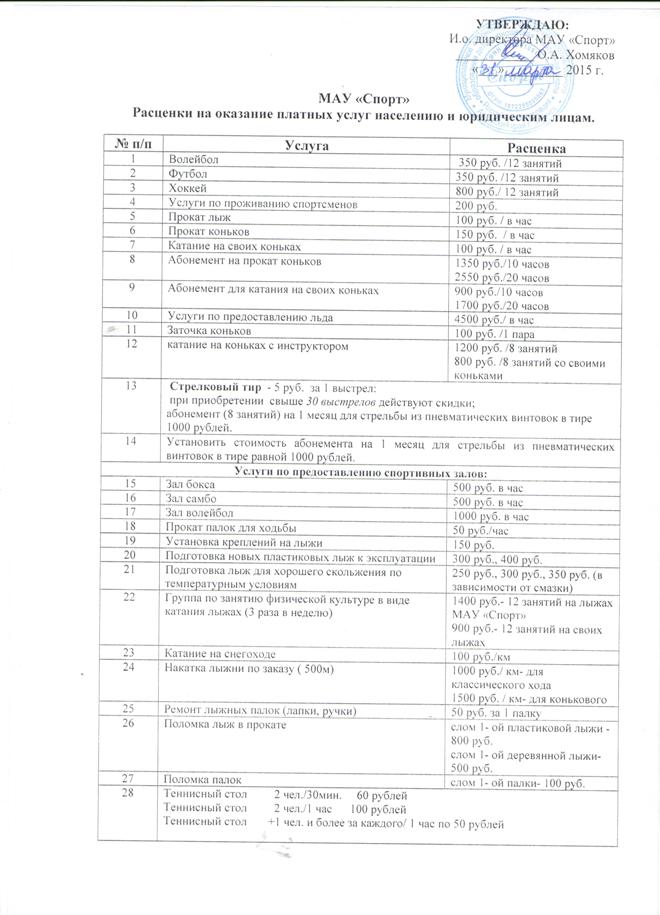 